Информацияоб объектах недвижимого имущества, находящихся в собственности Слонимского района и предлагаемых к сдаче в аренду по состоянию на  08 ноября 2018 годаУНП 500041088, Слонимское городское унитарное предприятие жилищно-коммунального хозяйстваПочтовый адрес: 231800, г. Слоним,  ул. Брестская, 103В, тел/факс 8-01562-6-70-03 (приемная);  8-01562-6-70-05 юридический отделРащинская 8 (01562) 6-70-05Сведения о   организациях-     балансодержателях(наименование, контактный телефон)Местонахождение объекта  аренды(адрес объекта)Площадь(кв. м.)Коэффициент к базовой ставке арендной платы (от 0,5 до 3,0)  или размер арендной платы(руб.)Техническая характеристика объекта (отдельно стоящее здание (сооружение), либо встроенное помещение, этаж, наличие отопления, санузла, естественного освещения, энергоснабжения, отдельного или общего входа, необходимость ремонта и другие дополнительные сведения)Выкопировка из технического паспортаФото объекта 12345 Слонимское ГУП ЖКХ»г. Слоним, ул. Первомайская, 12-25107,13,0Помещения в подвале жилого дома. Электроснабжение в помещении, отопление, водопровод, канализация в здании.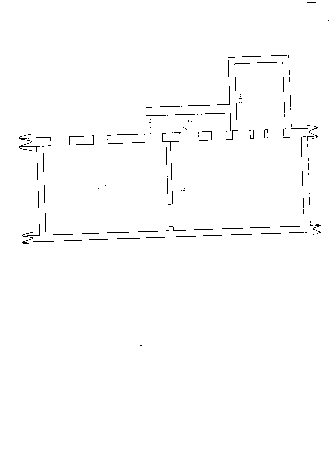 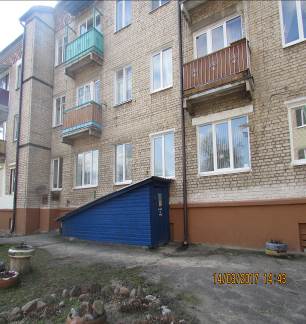  Слонимское ГУП ЖКХ»г. Слоним,  ул. Красноармейская, 13125,83,0Помещения в подвале жилого дома. Отопление, водопровод, канализация в здании, электроснабжение в помещении.  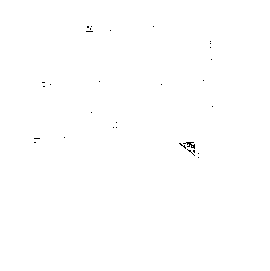 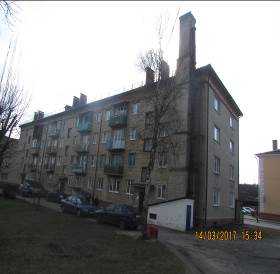  Слонимское ГУП ЖКХ»г. Слоним,  ул. Красноармейская, 1589,4                                                                                                                                                                                                    3,0Помещения в подвале жилого дома. Электроснабжение в помещении, отопление, водопровод, канализация в здании.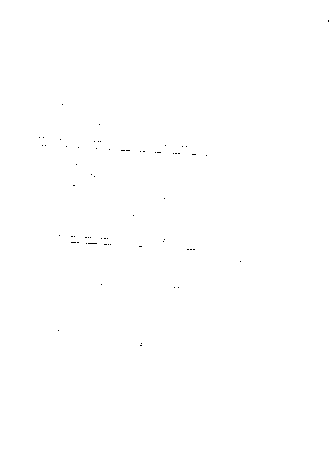 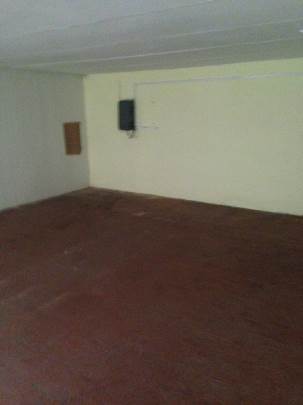 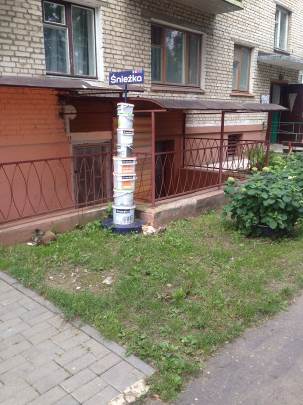 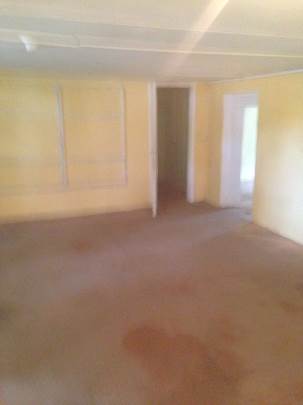  Слонимское ГУП ЖКХ»г. Слоним, ул. Красноармейская, 83а9,421,73,0Помещения на первом этаже жилого дома. Электроснабжение, отопление в помещении, водопровод, канализация в здании.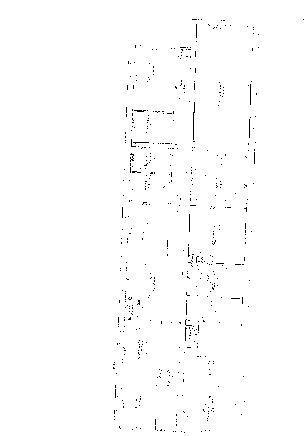 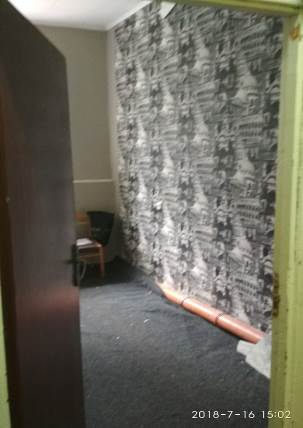  Слонимское ГУП ЖКХ»г. Слоним, ул. Красноармейская, 83а9,421,73,0Помещения на первом этаже жилого дома. Электроснабжение, отопление в помещении, водопровод, канализация в здании.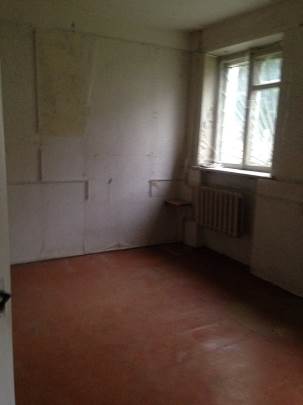  Слонимское ГУП ЖКХ»г. Слоним, ул. Брестская, 69/439,23,0Нежилоеподвальное помещение жилого дома. Электроснабжение в помещении, отопление, водоснабжение и водоотведение в здании. 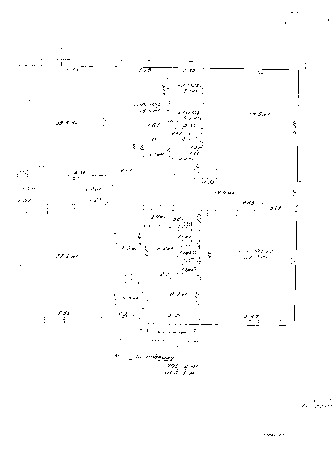 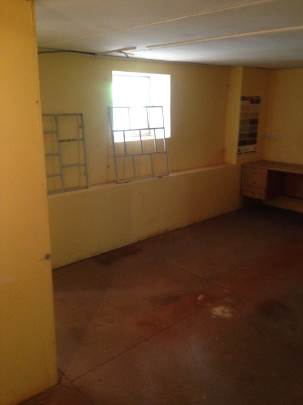  Слонимское ГУП ЖКХ»г. Слоним, ул. Брестская, 69/135,13,0Нежилоепомещение жилого дома. Электроснабжение в помещении, отопление, водоснабжение и водоотведение в здании. 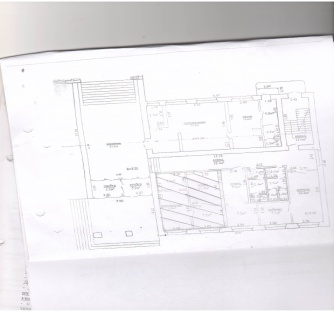 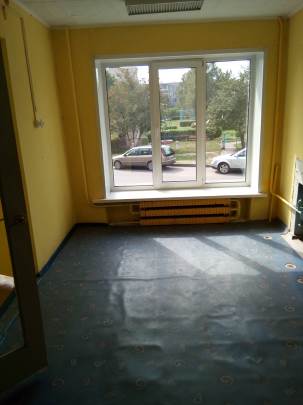 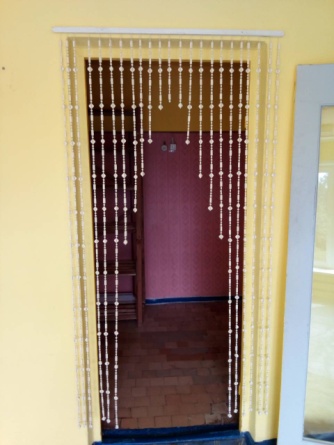  Слонимское ГУП ЖКХ»г.Слоним, ул.Брестская, 69/2а222,833,0Нежилые помещения на втором этаже пристройки к жилому дому. Электроснабжение, отопление, водопровод и канализация в помещениях.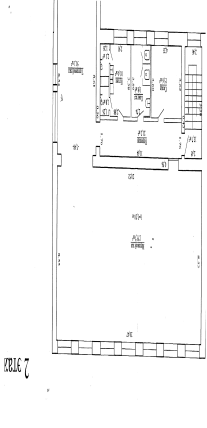 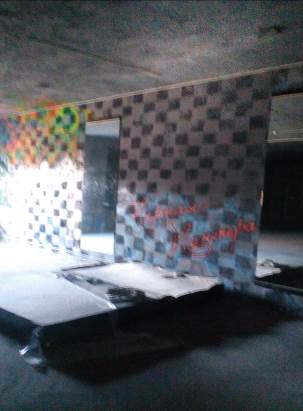 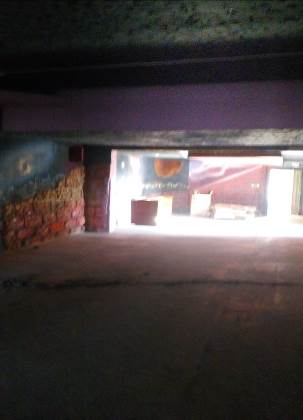 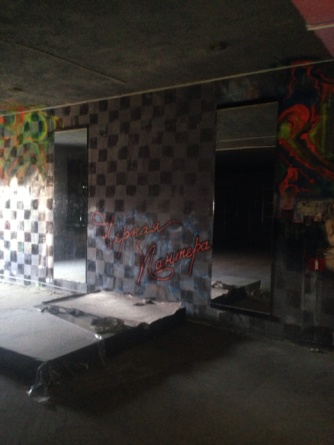  Слонимское ГУП ЖКХ»г.Слоним, ул. Доватора, 6Б-138,03,0Нежилое помещение на первом этаже жилого дома. Стены кирпичные, внутренняя отделка (штукатурка, окраска, обшивка вагонкой).Электроснабжение, центральное отопление, вентиляция естественная.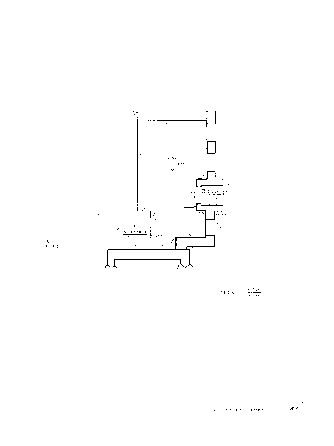 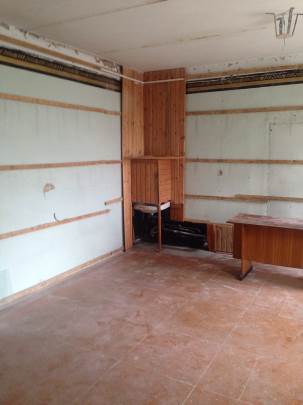  Слонимское ГУП ЖКХ»г.Слоним, ул. Доватора, 6Б-138,03,0Нежилое помещение на первом этаже жилого дома. Стены кирпичные, внутренняя отделка (штукатурка, окраска, обшивка вагонкой).Электроснабжение, центральное отопление, вентиляция естественная.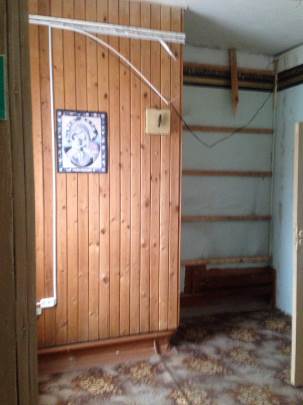 Слонимский район, д.Тушевичи508,83,0Одноэтажное блочно-кирпичное здание, имеется электроснабжение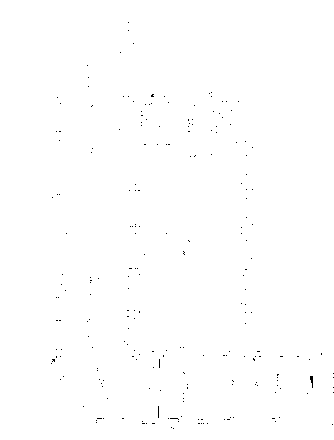 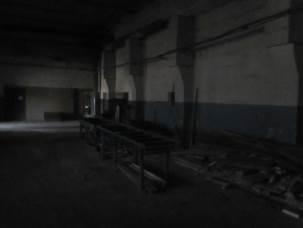 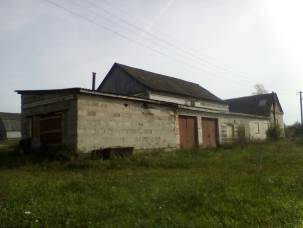 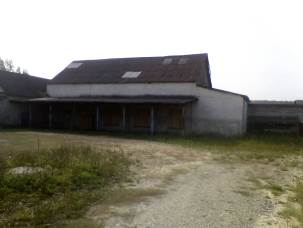 